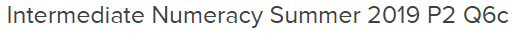 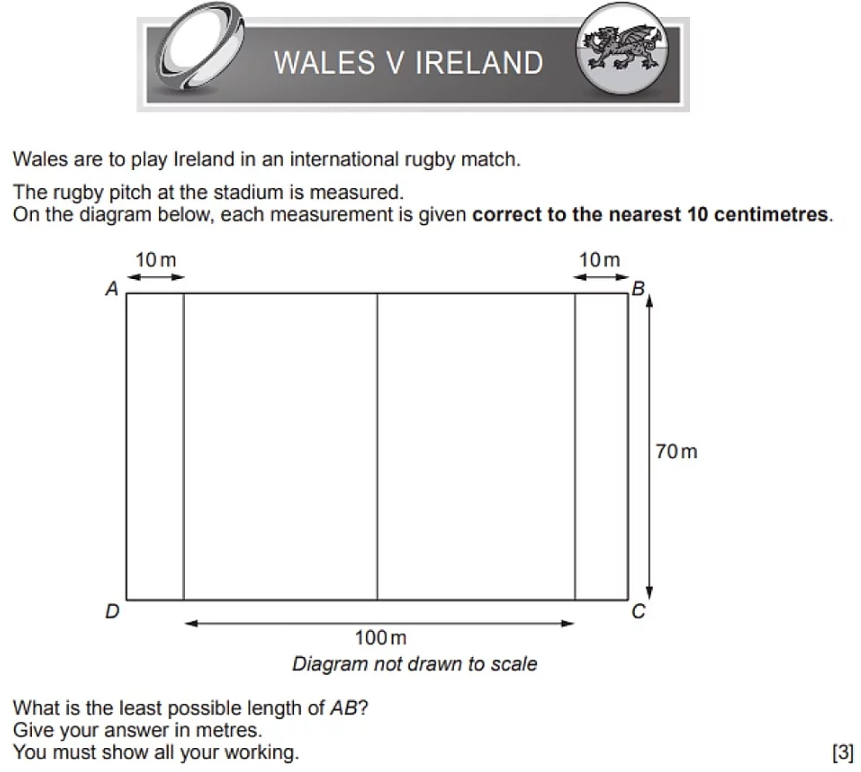 _________________________________________________________________________________________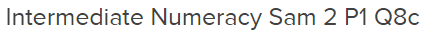 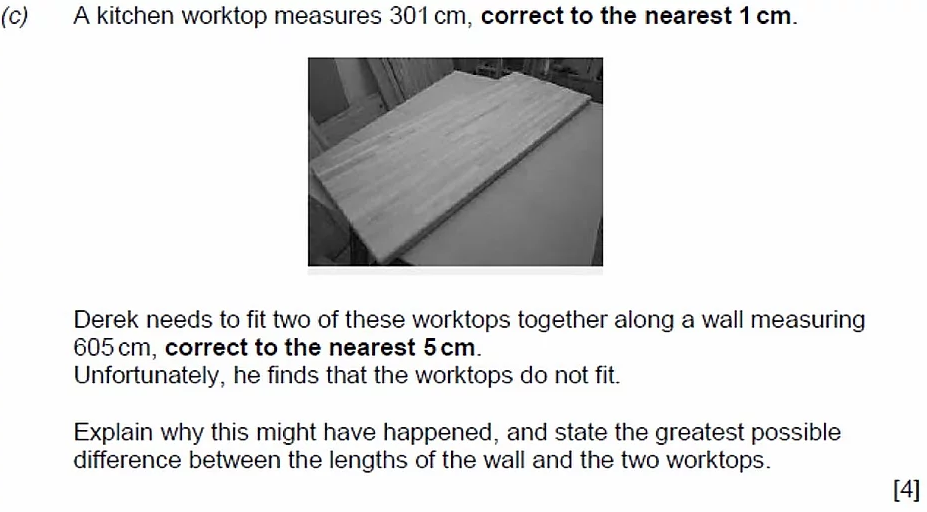 ________________________________________________________________________________________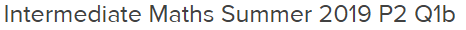 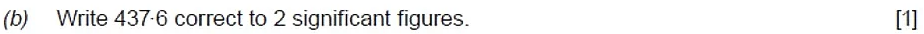 _____________________________________________________________________________________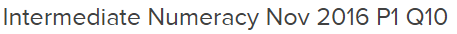 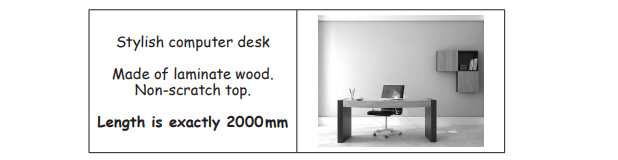 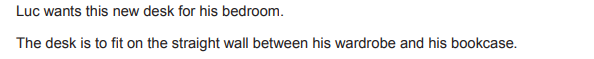 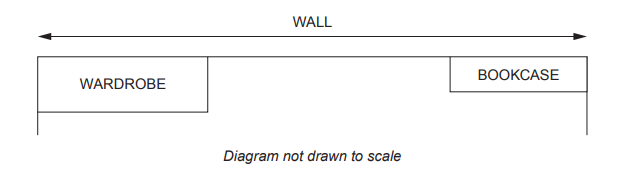 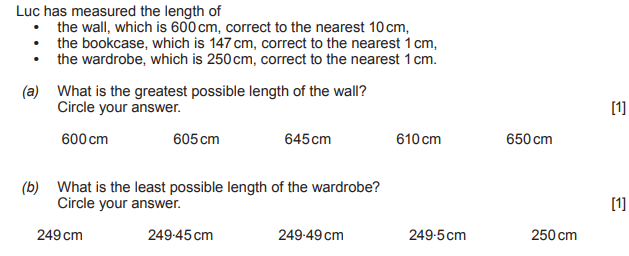 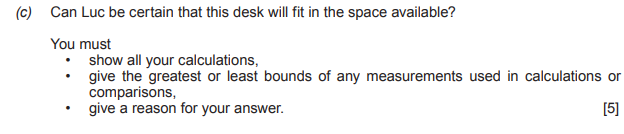 ______________________________________________________________________________________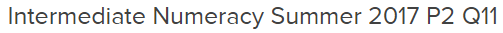 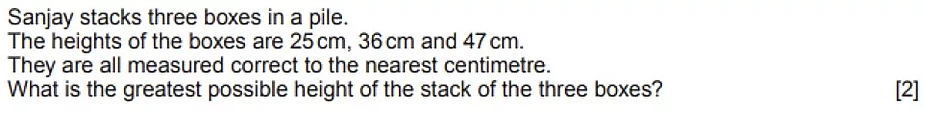 _____________________________________________________________________________________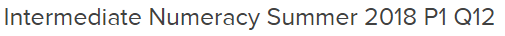 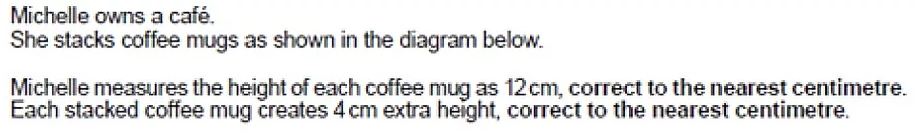 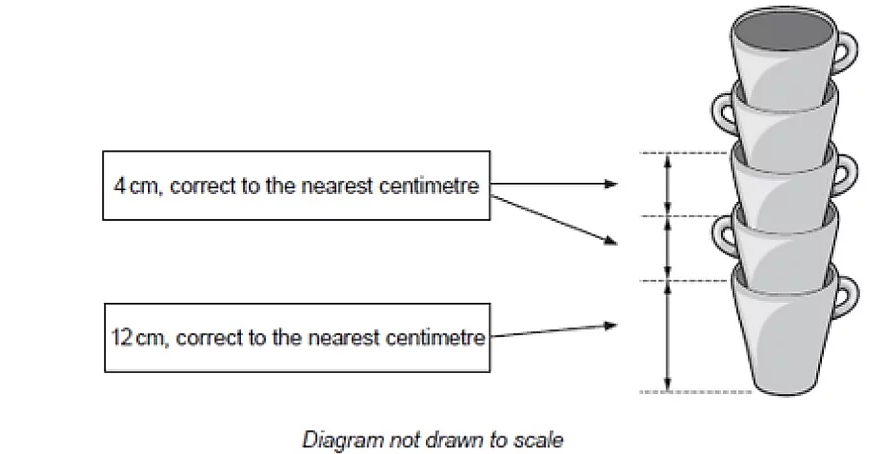 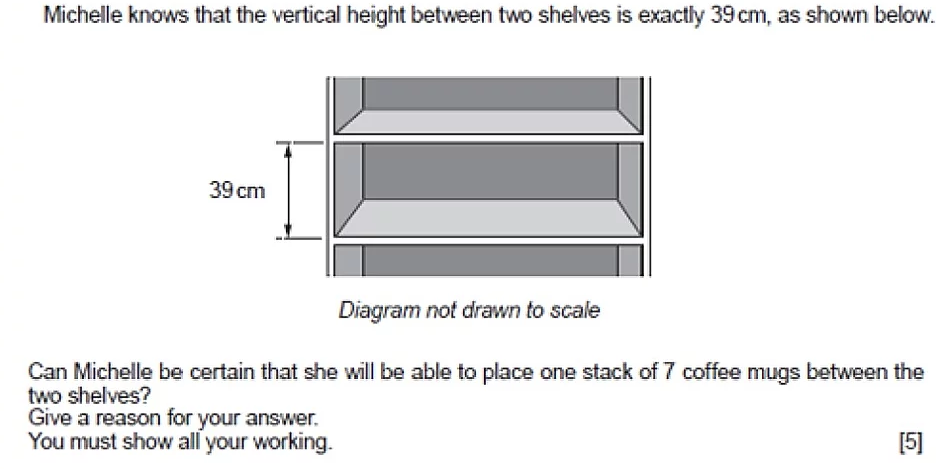 ________________________________________________________________________________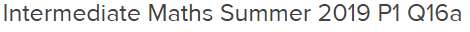 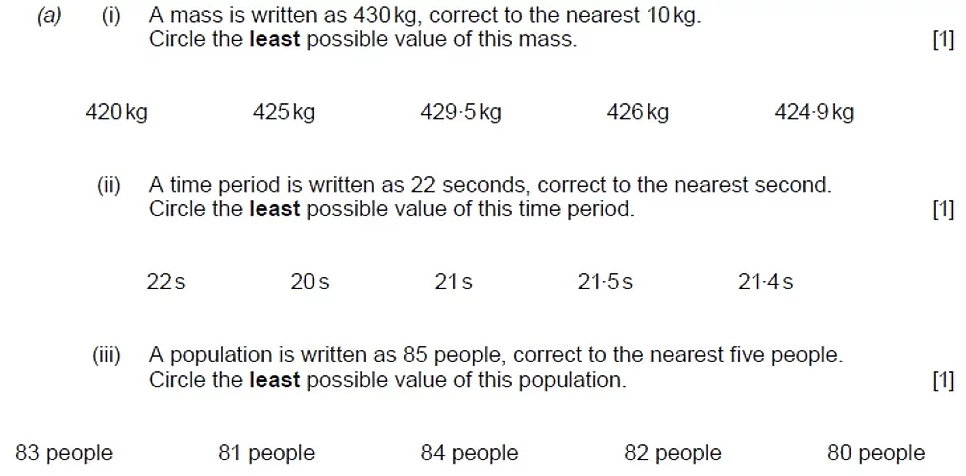 ____________________________________________________________________________